SundayMondayTuesdayWednesdayThursdayFridaySaturday1Sacred Heart Home4520 Ransom RoadClarence, New York 14031716-759-6985*All Enrichment activities will be run by a Sacred Heart Home employee or resident/volunteer and may be subject to change.Thank You1:1’s will be done frequently throughout the month10:00 Carolers-1st FL Lobby 1:00 Bingo-Act. Room 2 3456789:30 Mass-Chapel 1:00 Bills Game 9:30 Communion Service-Chapel 10:00 Nondenominational Bible Study – L.R. 2:00 Christmas Cards-Act. Rm.6:00 Bingo-Act. Room 9:30 Mass-Chapel 10:15 Rosary & Reflection with Renee-L.R. 1:30 Wegmans Bus Trip 5:45 Clarence Youth Group Trivia!-Act. Rm.9:30 Mass-Chapel 10:30 Body and Soul Stretching-L.R. 11:30 Ladies Lunch Outing6:00 Bingo-Act. Room 9:30 Mass-Chapel 10:00 Cards and Games -Act. Room 1:00 Nails-Act. Room 9:30 Mass-Chapel 10:00 Wheel of Fortune –Act. Rm.2:00 Movie at Montabaur 1:00 Bingo-Act. Room 91011121314159:30 Mass-Chapel 1:00 Bills Game 2:00 Live Guitar Music by Dawson-Lobby 9:30 Communion Service-Chapel 10:00 Nondenominational Bible Study – L.R. 2:00 Comedy Corner- L.R.6:00 Bingo-Act. Rm. 6:30 Christmas Lights Bus Ride 9:30 Mass-Chapel 10:15 Good News Minstrels-D.R. 1:30 Walmart Bus Trip9:30 Mass-Chapel 10:30 Body and Soul Stretching-L.R. 11:30 Men’s Lunch Outing6:00 Bingo-Act. Room 9:30 Mass-Chapel 10:00 Cards and Games -Act. Room1:00 Nails-Act. Room 9:30 Mass-Chapel 10:00 You be the Judge!-L.R. 2:00 Birthday Party-D.R. 1:00 Bingo-Act. Room 161718 192021229:30 Mass-Chapel 1:00 Bills Game 9:30 Communion Service-Chapel 10:00 Nondenominational Bible Study – L.R. 2:00 Resident Council -D.R.6:00 Bingo-Act. Room 9:30 Mass-Chapel 10:15 Seasons of Change with Renee-L.R. 2:00 Entertainment by Cindy and Jim-D.R. 5:45 Clarence Youth Group Bingo!-Act. Room 9:30 Mass-Chapel 10:30 Body and Soul Stretching-L.R. 2:00 Christmas Craft – Act. Room6:00 Bingo-Act. Room 9:30 Mass-Chapel 10:00 Cards and Games -Act. Room1:00 Nails-Act. Room 9:30 Mass-Chapel 10:30 1:1’s with Lisa2:00 Christmas Trivia Challenge – Act. Room 1:00 Bingo-Act. Room 2324 Christmas Eve 25 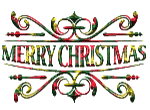 262728299:30 Mass-Chapel 1:00 Bills Game 1:30 Movie: Miracle on 34th Street – 2nd Floor Living Room4:00 Mass-Chapel 9:30 Mass-Chapel 10:30 Body and Soul Stretching L.R. 2:00 Holiday Traditions Discussion- Living Room6:00 Bingo-Act. Room 9:30 Mass-Chapel 10:00 Cards and Games -Act. Room1:00 Nails-Act. Room 9:30 Mass-Chapel10:30 This Month in History – Living Room2:00 Coloring Group – Act. Rm.1:00 Bingo-Act. Room 309:30 Mass-Chapel 1:00 Bills Game 31 New Year’s Eve 2:00 New Year’s Social – Living Room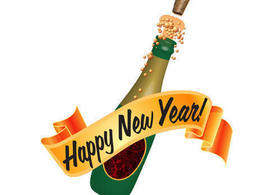 